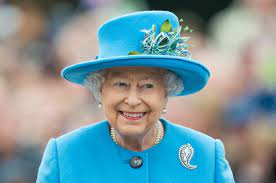 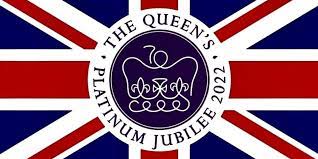 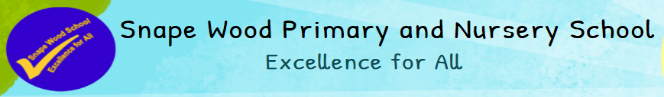 SWPS Queen’s Jubilee and End of year concert 13.7.22Welcome everyone to our school concert. We wanted to celebrate the Queen’s Jubilee and have chosen British artists as our focus for the songs – celebrate everything British!What a privilege to celebrate our Queen’s reign of 70 years.   We want everyone to cherish these precious moments – if you are taking photos or videos, we just urge you not to share on social media.  This is to ensure we keep our children – all of them, safe and well.  Thank you for your continued support and understanding.We will begin with the concert and once that has finished, please collect your child/children from their classes on the yard.  Then, make your way to the field – find a space and enjoy time with the family.Summer Jubilee Concert running order:We start the concert with a song that builds on self-esteem and collaboration – please join in.I would like to welcome our youngest children in the school EYFS – They have learnt some royal rhymes. Please give them a round of applause to welcome them.Next, it’s Y1 with the Spice Girls and Wannabe!Give them a huge round applause!Next up are Y2’s with Queen and ‘We Will Rock You!Buddy, you're a boy, make a big noise
Playing in the street, gonna be a big man someday
You got mud on your face, you big disgrace
Kicking your can all over the place, singin'We will, we will rock you
We will, we will rock youBuddy, you're a young man, hard man
Shouting in the street, gonna take on the world someday
You got blood on your face, you big disgrace
Waving your banner all over the placeWe will, we will rock you, sing it!
We will, we will rock you, yeahBuddy, you're an old man, poor man
Pleading with your eyes, gonna get you some peace someday
You got mud on your face, big disgrace
Somebody better put you back into your place, do it!We will, we will rock you, yeah, yeah, come on
We will, we will rock you, alright, louder!
We will, we will rock you, one more time
We will, we will rock you
YeahWhole School song – ShotGun by George Ezra.Homegrown alligator, see you later
Gotta hit the road, gotta hit the road
Something changed in the atmosphere
Architecture unfamiliar
I could get used to thisTime flies by in the yellow and green
Stick around and you'll see what I mean
There's a mountaintop that I'm dreaming of
If you need me you know where I'll beI'll be riding shotgun underneath the hot sun
Feeling like a someone (someone)
I'll be riding shotgun underneath the hot sun
Feeling like a someoneWe're south of the Equator, navigator
Gotta hit the road, gotta hit the road
Deep sea diving 'round the clock, bikini bottoms, lager tops
I could get used to thisTime flies by in the yellow and green
Stick around and you'll see what I mean
There's a mountaintop that I'm dreaming of
If you need me you know where I'll beI'll be riding shotgun underneath the hot sun
Feeling like a someone (someone)
I'll be riding shotgun underneath the hot sun
Feeling like a someoneWe got two in the front (hey)
Two in the back (hey)
Sailing along
And we don't look back (back, back)Time flies by in the yellow and green
Stick around and you'll see what I mean
There's a mountaintop that I'm dreaming of
If you need me you know where I'll beI'll be riding shotgun underneath the hot sun
Feeling like a someone (someone)
I'll be riding shotgun underneath the hot sun
Feeling like a someone
I'll be riding shotgun underneath the hot sun
Feeling like a someone (someone)
I'll be riding shotgun underneath the hot sun
Feeling like a someone, a someone, a someone, someoneNext up are our delightful Y3’s – One Direction and ‘What Makes You Beautiful?You're insecure, don't know what for
You're turning heads when you walk through the do-o-or
Don't need make-up to cover up
Being the way that you are is enou-ou-oughEveryone else in the room can see it
Everyone else, but you, oohBaby, you light up my world like nobody else
The way that you flip your hair gets me overwhelmed
But when you smile at the ground, it ain't hard to tell
You don't know, oh-oh
You don't know you're beautifulIf only you saw what I can see
You'll understand why I want you so desperately
Right now I'm lookin' at you, and I can't believe
You don't know, oh-oh
You don't know you're beautiful, oh-oh
That's what makes you beautifulSo c-come on, you got it wrong
To prove I'm right, I put it in a song
I don't know why you're being shy
And turn away when I look into your eye-eye-eyesEveryone else in the room can see it
Everyone else, but you, oohBaby, you light up my world like nobody else
The way that you flip your hair gets me overwhelmed
But when you smile at the ground, it ain't hard to tell
You don't know, oh-oh
You don't know you're beautifulIf only you saw what I can see
You'll understand why I want you so desperately
Right now I'm lookin' at you, and I can't believe
You don't know, oh-oh
You don't know you're beautiful, oh-oh
That's what makes you beautifulNa-na-na, na-na-na, na, na, na
Na-na-na, na-na-na
Na-na-na, na-na-na, na, na, na
Na-na-na, na-na-naBaby, you light up my world like nobody else
The way that you flip your hair gets me overwhelmed
But when you smile at the ground, it ain't hard to tell
(You don't know, oh-oh)
You don't know you're beautifulBaby, you light up my world like nobody else
The way that you flip your hair gets me overwhelmed
But when you smile at the ground, it ain't hard to tell
You don't know, oh-oh
You don't know you're beautifulIt’s time for our Y4’s with Ed Sheeran’s – Perfect!I found a love for me
Oh, darling, just dive right in and follow my lead
Well, I found a girl, beautiful and sweet
Oh, I never knew you were the someone waiting for me'Cause we were just kids when we fell in love
Not knowing what it was
I will not give you up this time
But darling, just kiss me slow
Your heart is all I own
And in your eyes, you're holding mineBaby, I'm dancing in the dark with you between my arms
Barefoot on the grass, listening to our favourite song
When you said you looked a mess, I whispered underneath my breath
But you heard it, darling, you look perfect tonightWell, I found a woman, stronger than anyone I know
She shares my dreams, I hope that someday I'll share her home
I found a love, to carry more than just my secrets
To carry love, to carry children of our ownWe are still kids, but we're so in love
Fighting against all odds
I know we'll be alright this time
Darling, just hold my hand
Be my girl, I'll be your man
I see my future in your eyesBaby, I'm dancing in the dark, with you between my arms
Barefoot on the grass, listening to our favorite song
When I saw you in that dress, looking so beautiful
I don't deserve this, darling, you look perfect tonightBaby, I'm dancing in the dark, with you between my arms
Barefoot on the grass, listening to our favorite song
I have faith in what I see
Now I know I have met an angel in person
And she looks perfectI don't deserve this, you look perfect tonightWhole school song – Roll over the ocean – community songRoll Over the Ocean Verse 1: It’s me, it’s me, it’s me who builds community, it’s me, it’s me, it’s me who builds community. It’s me, it’s me, it’s me who builds community, it’s me who builds community. (clap clap clap Hey!) Refrain: Roll over the ocean, roll over the sea, roll over the ocean in the deep blue sea. (Hey!) Roll over the ocean, roll over the sea. Go and do your part and build community. Verse 2: It’s you, it’s you, it’s you who builds community, it’s you, it’s you, it’s you who builds community. It’s you, it’s you, it’s you who builds community, it’s you who builds community. (La La La Hey!) Refrain: Roll over the ocean, roll over the sea Hey, roll over the ocean in the deep blue sea. (Hey!) Roll over the ocean, roll over the sea. Hey!roll over the ocean in the deep blue sea. (Hey!) Verse 3: It’s us, it’s us, it’s us who builds community, it’s us, it’s us, it’s us who builds community. It’s us, it’s us, it’s us who builds community, it’s us who builds community. (La La La Hey!) Refrain: Roll over the ocean, roll over the sea, Hey!roll over the ocean in the deep blue sea. (Hey!) Roll over the ocean, roll over the sea. Hey!roll over the ocean in the deep blue sea. (Hey!) Verse 4: It’s me, It’s you, it’s us who builds community, It’s me, It’s you, it’s us who builds community, It’s me, It’s you, it’s us who builds community, it’s us who builds community. La La LaRoll over the ocean, roll over the sea, Hey!roll over the ocean in the deep blue sea. (Hey!) Roll over the ocean, roll over the sea. Hey!roll over the ocean in the deep blue sea. (Hey!) Roll over the ocean, roll over the sea. roll over the ocean in the deep blue sea. (Hey!) Y5’s next with S Club 7 – Reach for the StarsWhen the world, leaves you feeling blue
You can count on me, I will be there for you
When it seems, all you hopes and dreams
Are a million miles away, I will re-assure youWe've got to all stick together
Good friends, there for each other
Never ever forget that
I've got you and you've got me, soReach for the stars
Climb every mountain higher
Reach for the stars
Follow your heart's desire
Reach for the stars
And when that rainbow's shining over you
That's when your dreams will all come trueThere's a place waiting just for you (waiting just for you)
Is a special place where your dreams all come true
Fly away (fly away) swim the ocean blue (swim the ocean blue)
Drive that open road, leave the past behind you
Don't stop gotta keep moving
Your hopes, gotta keep building
Never ever forget that
I've got you and you've got me, soReach for the stars
Climb every mountain higher
Reach for the stars
Follow your heart's desire
Reach for the stars
And when that rainbow's shining over you
That's when your dreams will all come trueDon't believe in all that you've been told
The sky's the limit you can reach your goal
No-one knows just what the future holds
There ain't nothing you can't be
There's a whole world at your feet
I said reachClimb every mountain (reach)
Reach for the moon (reach)
Follow that rainbow
And your dreams will all come trueReach for the stars
Climb every mountain higher
Reach for the stars
Follow your heart's desire
Reach for the stars
And when that rainbow's shining over you
That's when your dreams will all come trueReach for the stars
Climb every mountain higherReach for the stars
Y6’s with Madness and Welcome to the House of Fun!Good morning miss
Can I help you son?
Sixteen today
And up for fun
I'm a big boy now
Or so they say
So if you'll serve
I'll be on my wayBox of balloons
With the feather-light touch
Pack of party-poppers
That pop in the night
A toothbrush and hairspray
Plastic grin
Miss Clay on all corners
Has just walked inWelcome to the house of fun
Now I've come of age
Welcome to the house of fun
Welcome to the lion's den
Temptation's on his way
Welcome to the House ofN-n-n-no no miss
You misunderstood
Sixteen big boy
Full pint in my manhood
I'm up to date
And the date's today
So if you'll serve
I'll be on my wayWelcome to the house of fun
Now I've come of age
Welcome to the lion's den
Temptation's on his way
Welcome to the house of funI'm sorry son
But we don't stock
Party gimmicks
In this shop
Try the House of Fun
It's quicker if you run
This is a chemist
Not a jokers' shop!Party hats
Simple enough clear
Comprehend savvy understand
Do you hear?
A pack of party hats
With the colored tips
Too late!
Thank you for joining us in celebrating the Queen’s Jubilee and the end of our school year.Can we all stand to sing the National Anthem:God save our gracious Queen,
Long live our noble Queen,
God save the Queen!
Send her victorious,
Happy and glorious,
Long to reign over us,
God save the Queen!We will now move to our Jubilee Family Picnic.  Please collect your children from their classes and make your way to the field.  You will be directed to the space on the field.We will collect the children at 3:00pm ready to be dismissed.Playground Layout: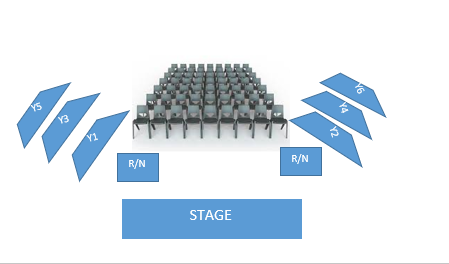 Field Layout: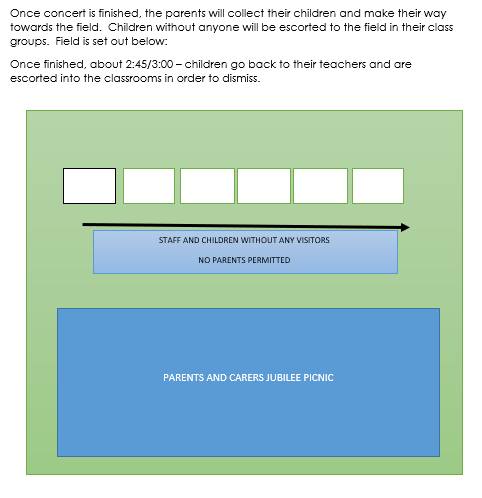 CLASSCLASS SONGWHOLE SCHOOL SONGSBUILD IT HIGH(440) Build It High - YouTubeBUILD IT HIGH(440) Build It High - YouTubeEYFS Royal Nursery RhymesBUILD IT HIGH(440) Build It High - YouTubeROLL OVER THE OCEAN – COMMUNITY(440) Roll Over the Ocean, Roll Over the Sea (Community Song with actions) | ESL Songs - YouTubeSHOTGUN (440) George Ezra - Shotgun (Lyrics) - YouTubeNATIONAL ANTHEM(440) God Save Our Queen (British National Anthem) - YouTubeY1Spice Girls – Wannabee(440) Spice Girls - Wannabe (Lyrics) - YouTubeBUILD IT HIGH(440) Build It High - YouTubeROLL OVER THE OCEAN – COMMUNITY(440) Roll Over the Ocean, Roll Over the Sea (Community Song with actions) | ESL Songs - YouTubeSHOTGUN (440) George Ezra - Shotgun (Lyrics) - YouTubeNATIONAL ANTHEM(440) God Save Our Queen (British National Anthem) - YouTubeY2Queen – We will Rock You(440) Queen - We Will Rock You [Lyrics] - YouTubeBUILD IT HIGH(440) Build It High - YouTubeROLL OVER THE OCEAN – COMMUNITY(440) Roll Over the Ocean, Roll Over the Sea (Community Song with actions) | ESL Songs - YouTubeSHOTGUN (440) George Ezra - Shotgun (Lyrics) - YouTubeNATIONAL ANTHEM(440) God Save Our Queen (British National Anthem) - YouTubeSHOTGUN (440) George Ezra - Shotgun (Lyrics) - YouTubeSHOTGUN (440) George Ezra - Shotgun (Lyrics) - YouTubeBUILD IT HIGH(440) Build It High - YouTubeROLL OVER THE OCEAN – COMMUNITY(440) Roll Over the Ocean, Roll Over the Sea (Community Song with actions) | ESL Songs - YouTubeSHOTGUN (440) George Ezra - Shotgun (Lyrics) - YouTubeNATIONAL ANTHEM(440) God Save Our Queen (British National Anthem) - YouTubeY3One Direction – What makes you beautiful?(440) One Direction - What Makes You Beautiful (Lyrics) - YouTubeBUILD IT HIGH(440) Build It High - YouTubeROLL OVER THE OCEAN – COMMUNITY(440) Roll Over the Ocean, Roll Over the Sea (Community Song with actions) | ESL Songs - YouTubeSHOTGUN (440) George Ezra - Shotgun (Lyrics) - YouTubeNATIONAL ANTHEM(440) God Save Our Queen (British National Anthem) - YouTubeY4Ed Sheeran – Perfect(440) Ed Sheeran - Perfect (Lyrics) - YouTubeBUILD IT HIGH(440) Build It High - YouTubeROLL OVER THE OCEAN – COMMUNITY(440) Roll Over the Ocean, Roll Over the Sea (Community Song with actions) | ESL Songs - YouTubeSHOTGUN (440) George Ezra - Shotgun (Lyrics) - YouTubeNATIONAL ANTHEM(440) God Save Our Queen (British National Anthem) - YouTubeROLL OVER THE OCEAN – COMMUNITY(440) Roll Over the Ocean, Roll Over the Sea (Community Song with actions) | ESL Songs - YouTubeROLL OVER THE OCEAN – COMMUNITY(440) Roll Over the Ocean, Roll Over the Sea (Community Song with actions) | ESL Songs - YouTubeBUILD IT HIGH(440) Build It High - YouTubeROLL OVER THE OCEAN – COMMUNITY(440) Roll Over the Ocean, Roll Over the Sea (Community Song with actions) | ESL Songs - YouTubeSHOTGUN (440) George Ezra - Shotgun (Lyrics) - YouTubeNATIONAL ANTHEM(440) God Save Our Queen (British National Anthem) - YouTubeY5S Club 7 – Reach for the stars(440) S Club 7: Reach for the Stars — lyrics - YouTubeBUILD IT HIGH(440) Build It High - YouTubeROLL OVER THE OCEAN – COMMUNITY(440) Roll Over the Ocean, Roll Over the Sea (Community Song with actions) | ESL Songs - YouTubeSHOTGUN (440) George Ezra - Shotgun (Lyrics) - YouTubeNATIONAL ANTHEM(440) God Save Our Queen (British National Anthem) - YouTubeY6Madness – House of fun(440) Madness - House of Fun (Official 4K Video) - YouTubeBUILD IT HIGH(440) Build It High - YouTubeROLL OVER THE OCEAN – COMMUNITY(440) Roll Over the Ocean, Roll Over the Sea (Community Song with actions) | ESL Songs - YouTubeSHOTGUN (440) George Ezra - Shotgun (Lyrics) - YouTubeNATIONAL ANTHEM(440) God Save Our Queen (British National Anthem) - YouTubeNATIONAL ANTHEM(440) God Save Our Queen (British National Anthem) - YouTubeNATIONAL ANTHEM(440) God Save Our Queen (British National Anthem) - YouTube